§13073-C.  Municipal Grant FundThe Municipal Grant Fund is established as a nonlapsing fund within the Office of Community Development.  The Director of the Office of Community Development shall administer the Municipal Grant Fund, referred to in this section as "the fund." The fund may receive appropriations, allocations, grants or gifts from any federal agency or governmental subdivision or the State or its agencies.  [PL 2021, c. 319, §1 (NEW).]1.  Fund purpose.  The purpose of the fund is to provide funding for municipalities for projects that further the goals of sustainable economic development as outlined by the Maine Economic Growth Council, established in Title 10, section 929‑A and referred to in this section as "the council," in the council's annual "Measures of Growth" report, or successor report, and by the "Maine Economic Development Strategy 2020-2029," or successor economic development strategy for the State, as administered by the department.[PL 2021, c. 319, §1 (NEW).]2.  Application process.  The department shall adopt rules establishing an application process for municipalities for fund grants for the purposes set forth in this section.[PL 2021, c. 319, §1 (NEW).]3.  Competitive procedure.  Funds must be disbursed in accordance with a competitive, quality-based selection procedure as established and administered by the department.[PL 2021, c. 676, Pt. A, §7 (AMD).]4.  Maximum award.  A grantee may not be awarded a total amount in excess of $50,000 in a legislative biennium.[PL 2021, c. 319, §1 (NEW).]5.  Rules.  The department shall adopt rules necessary to carry out this section.  Rules adopted pursuant to this section are routine technical rules as defined in chapter 375, subchapter 2‑A.[PL 2021, c. 319, §1 (NEW).]SECTION HISTORYPL 2021, c. 319, §1 (NEW). PL 2021, c. 676, Pt. A, §7 (AMD). The State of Maine claims a copyright in its codified statutes. If you intend to republish this material, we require that you include the following disclaimer in your publication:All copyrights and other rights to statutory text are reserved by the State of Maine. The text included in this publication reflects changes made through the First Regular Session and the First Special Session of the131st Maine Legislature and is current through November 1, 2023
                    . The text is subject to change without notice. It is a version that has not been officially certified by the Secretary of State. Refer to the Maine Revised Statutes Annotated and supplements for certified text.
                The Office of the Revisor of Statutes also requests that you send us one copy of any statutory publication you may produce. Our goal is not to restrict publishing activity, but to keep track of who is publishing what, to identify any needless duplication and to preserve the State's copyright rights.PLEASE NOTE: The Revisor's Office cannot perform research for or provide legal advice or interpretation of Maine law to the public. If you need legal assistance, please contact a qualified attorney.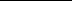 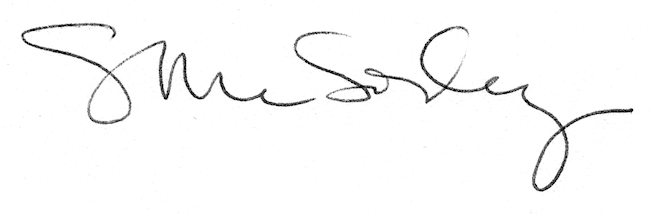 